Wakefield SEND Local OfferIf you need to ask any questions or for further advice, please email wakefieldlocaloffer@family-action.org.ukWhat is the SEND Local Offer?What is the SEND Local Offer?What is the SEND Local Offer?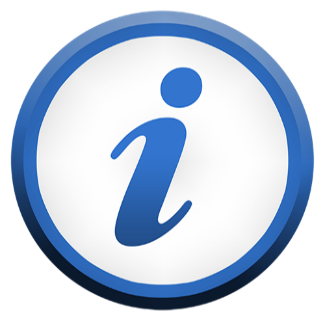 The SEND Local Offer tells you things and helps children and young people aged 0 – 25. It also helps parents, carers and professionals.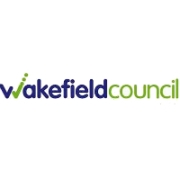 Every Local Authority must give what help they expect to be available in their local area.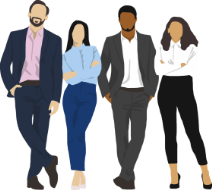 Lots of different people contribute to the Local Offer. These can be from education, health care, social care or be parents or young people.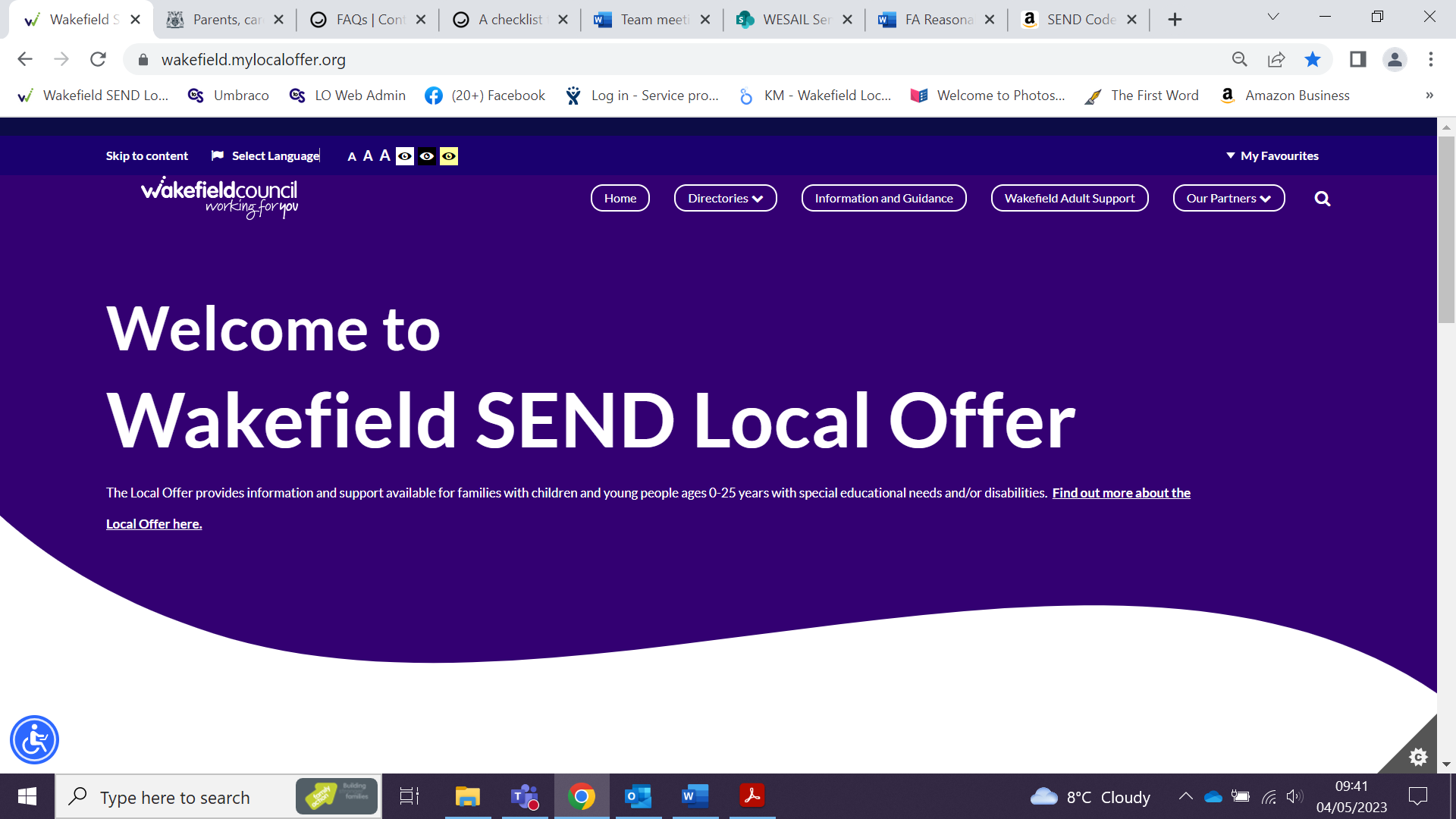 The Wakefield SEND Local Offer website is where you can find all this information in one place.What information does the SEND Local Offer have?What information does the SEND Local Offer have?What information does the SEND Local Offer have?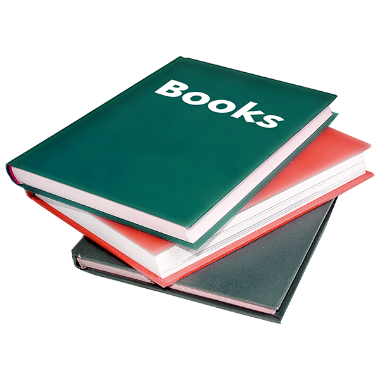 EducationEducation settings, e.g. schoolsSpecial provisionSENDIASSEBSA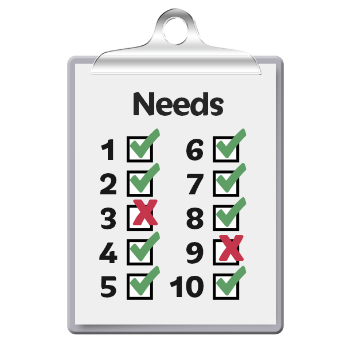 Assessment JourneySEN SupportECHPMediation, appeals and tribunals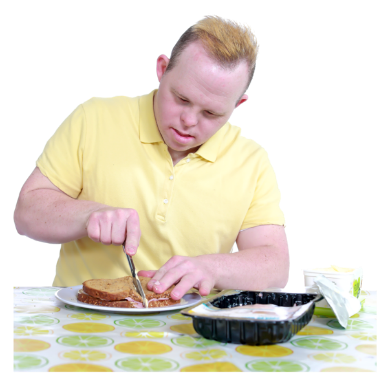 Preparation for AdulthoodEducation and employmentIndependent LivingHealth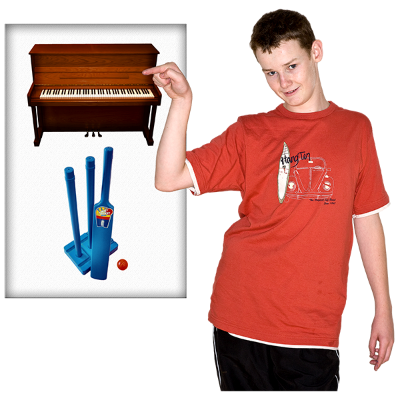 Things to do Groups, charities, clubsEventsSEND sessions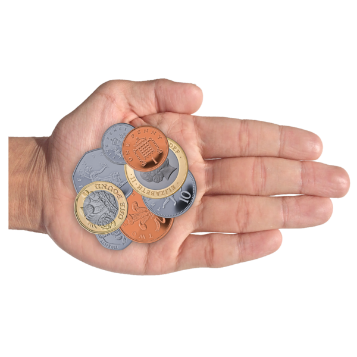 MoneyFinancial support, grants, Benefits, discountsPersonal budgets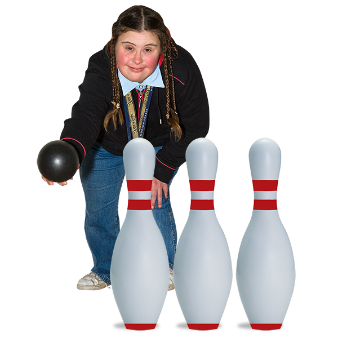 Social CareAgencies, council provisionShort breaks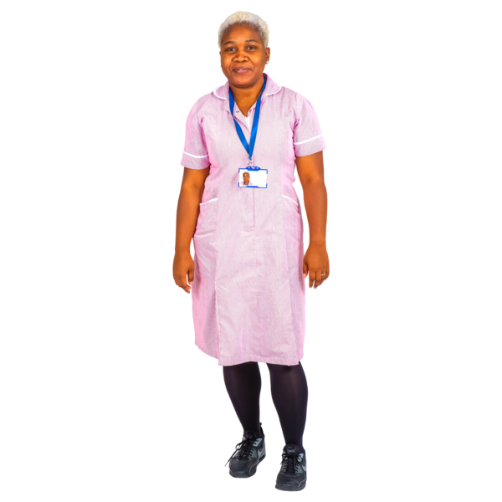 HealthCommunity services, therapy, hospicesHospital services, NHS (including physiotherapy, occupational therapy)CAHMs, speech and language servicesMental health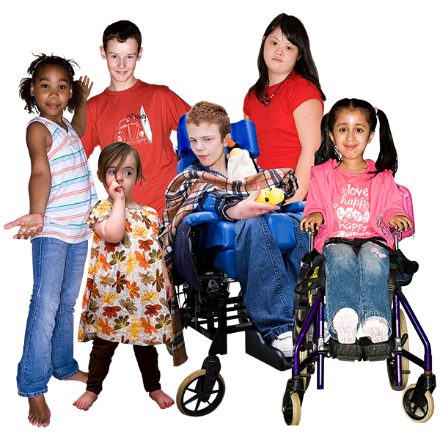 Early HelpAutismFeedback and response (You Said We Did)How can I find information?How can I find information?How can I find information?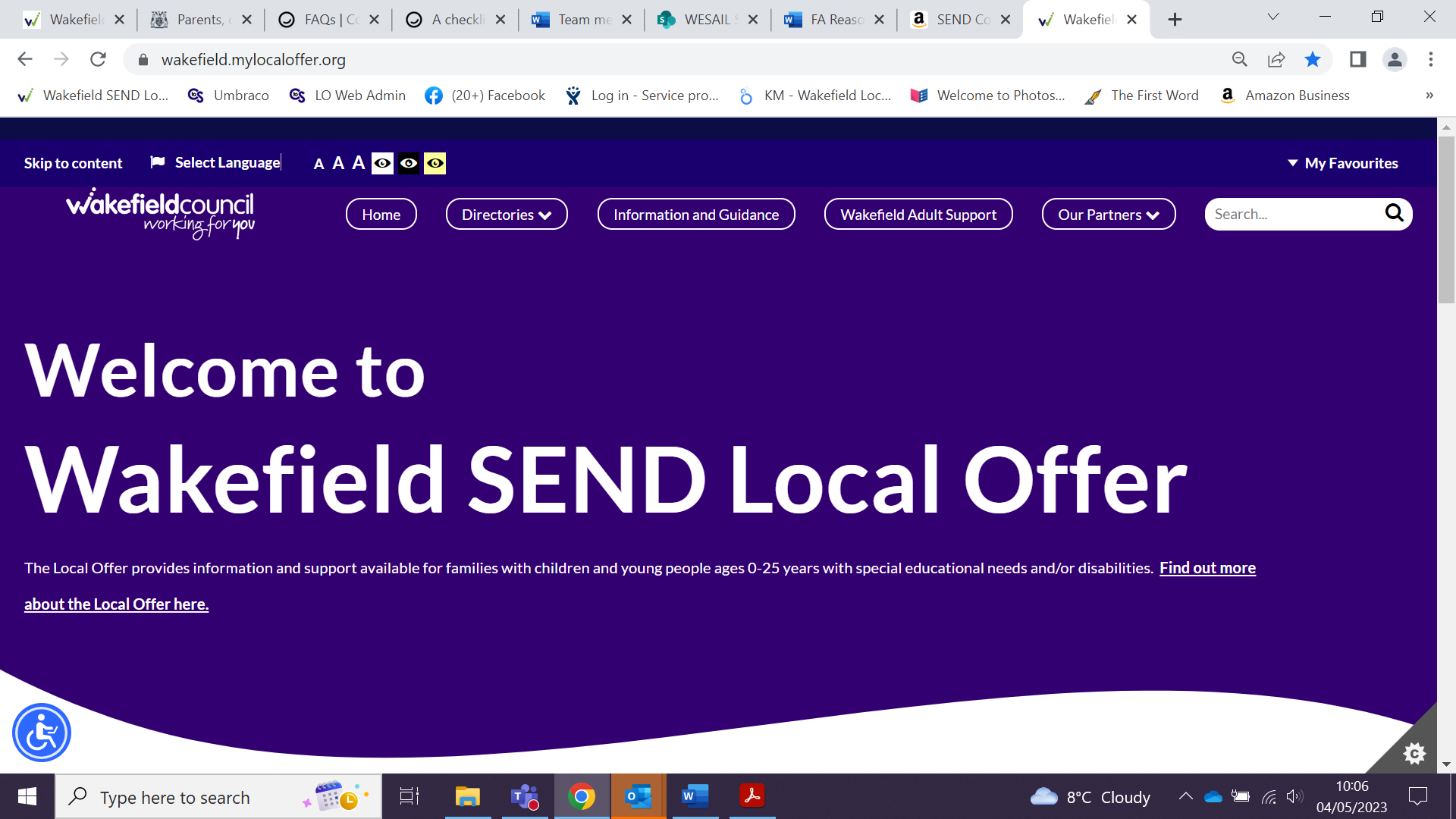 You can search using the search bar on the website.You can search using the search bar on the website.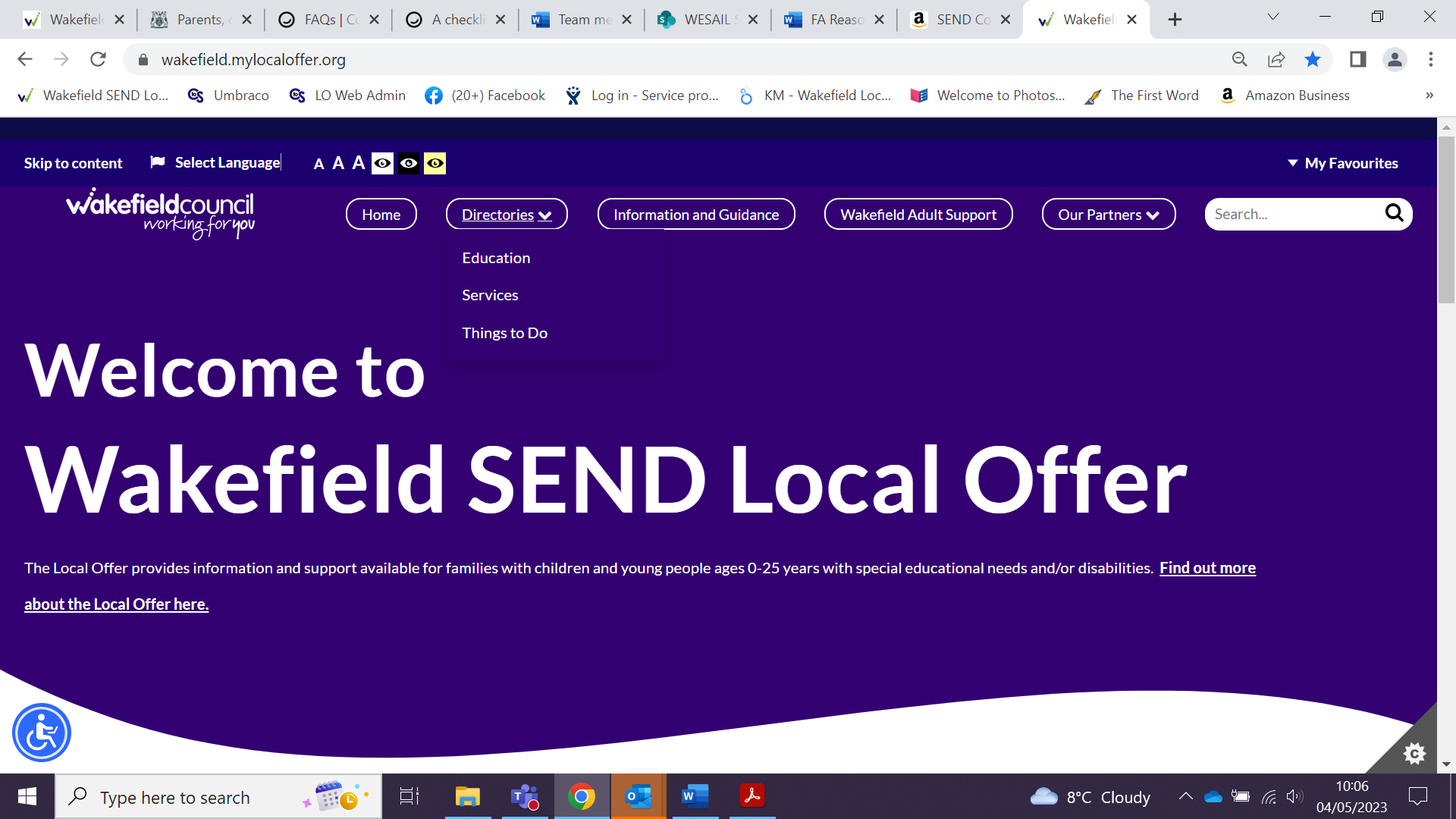 You can look through the directories to find an education provider, service or things to do.You can look through the directories to find an education provider, service or things to do.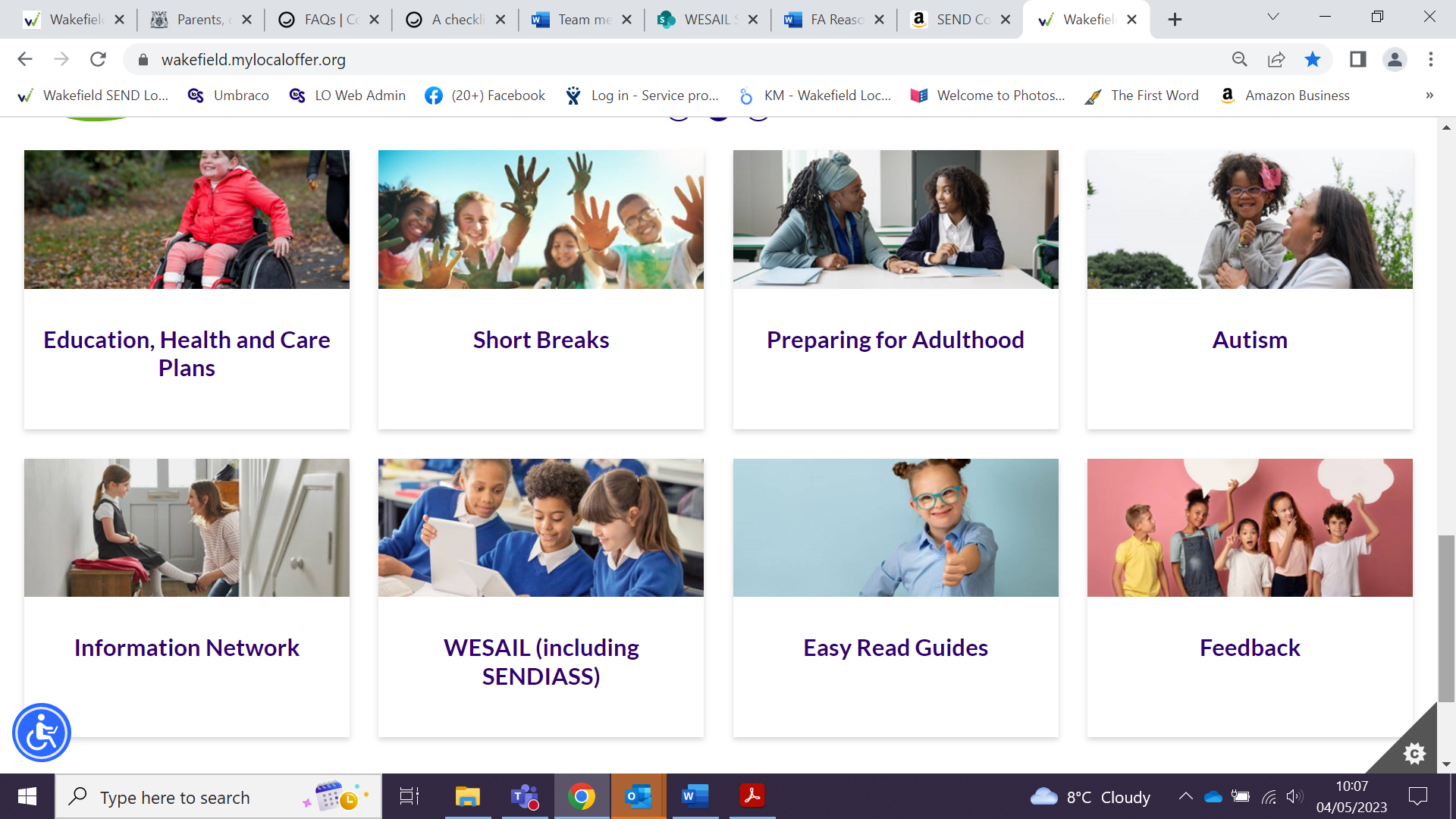 You can scroll down the homepage to find key areas of information, e.g. autism, short breaks and EHCPsYou can scroll down the homepage to find key areas of information, e.g. autism, short breaks and EHCPs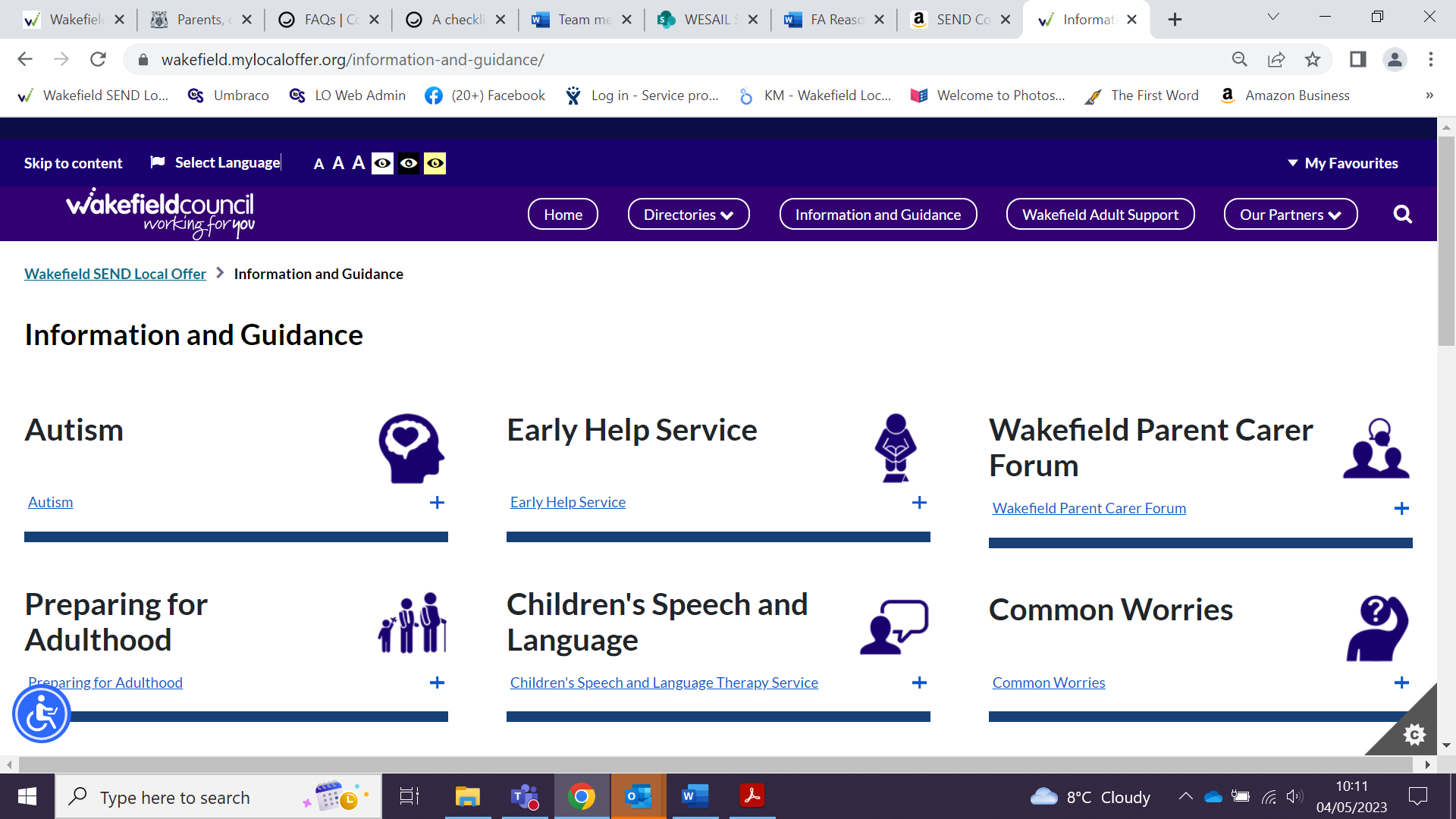 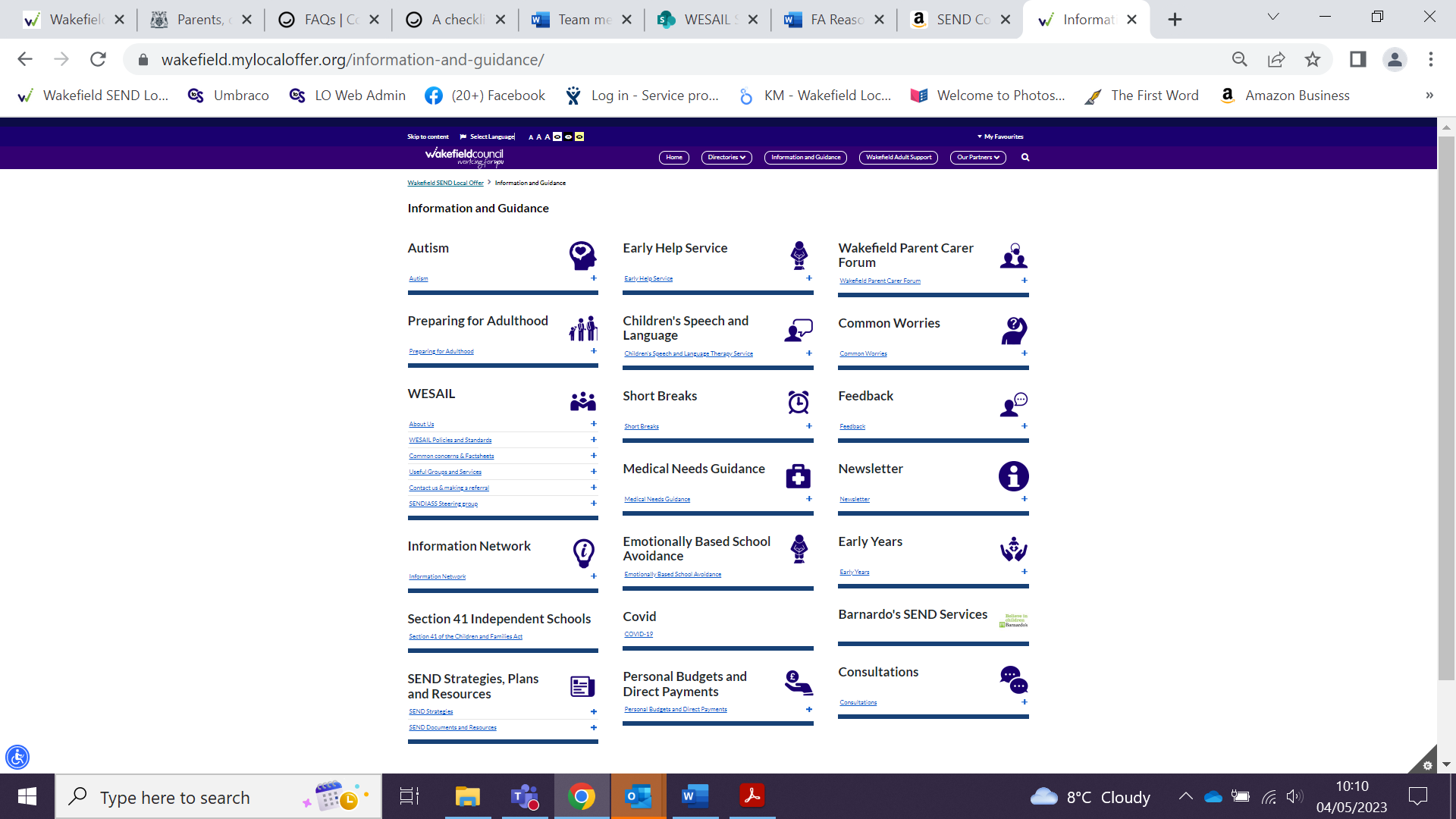 You can look at the Information and Guidance section for further topics, e.g., health advice, Preparation for Adulthood, Newsletter, WESAIL and more.You can look at the Information and Guidance section for further topics, e.g., health advice, Preparation for Adulthood, Newsletter, WESAIL and more.How else can I get information?How else can I get information?How else can I get information?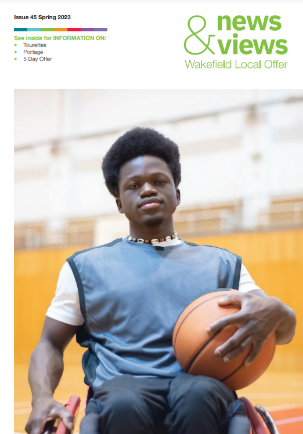 A newsletter is made each term called ‘News & Views’. It has articles about SEND topics, updates from support groups as well as information that our service users ask for. A newsletter is made each term called ‘News & Views’. It has articles about SEND topics, updates from support groups as well as information that our service users ask for. This newsletter is free to anyone who joins the Information Network (IN). You can join the by completing the IN application form on the Local Offer website. You can have the newsletter emailed or posted to you.This newsletter is free to anyone who joins the Information Network (IN). You can join the by completing the IN application form on the Local Offer website. You can have the newsletter emailed or posted to you.Are you on social media?Are you on social media?Are you on social media?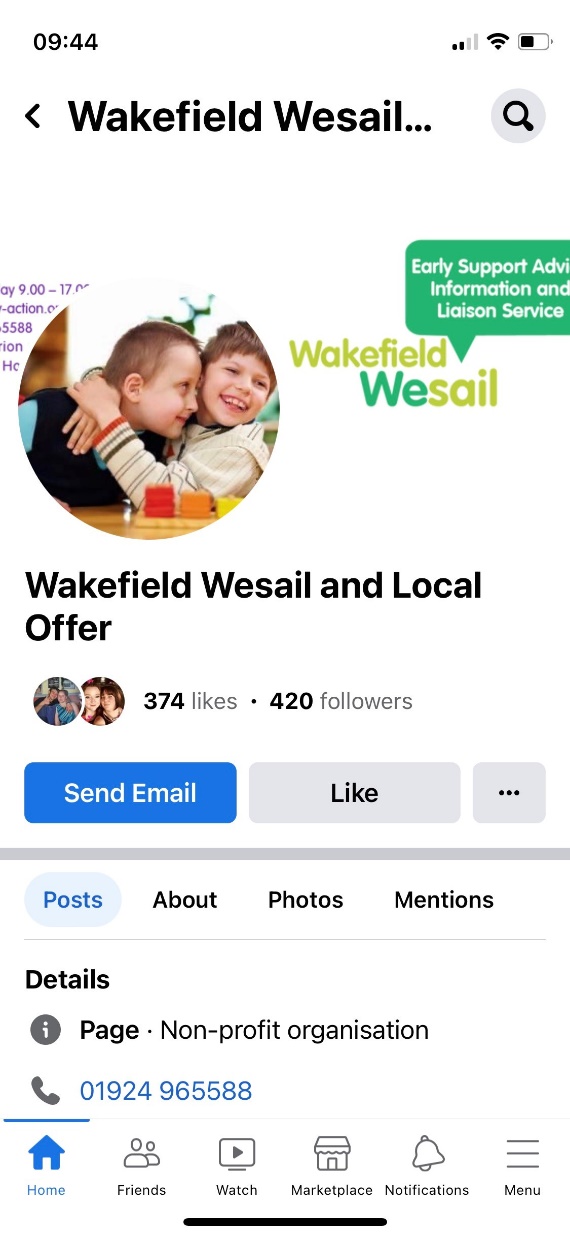 We have a Facebook page with the latest information. We have a Facebook page with the latest information. We post several times each week with updates, useful links and information from different services.We post several times each week with updates, useful links and information from different services.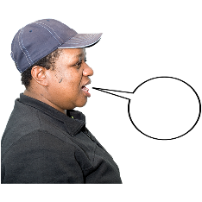 We also post regular surveys so you can have your say.We also post regular surveys so you can have your say.Can I get involved?Can I get involved?Can I get involved?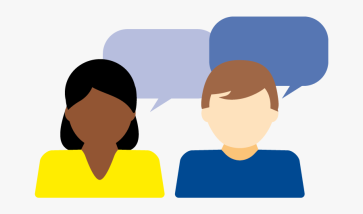 Everyone can have their say about the SEND Local Offer.Everyone can have their say about the SEND Local Offer.If you would like to give ideas for how it can be improved, or other services you would like to see please contact:wakefieldlocaloffer@family-action.org.ukYou can also tell us what you like and what works well!If you would like to give ideas for how it can be improved, or other services you would like to see please contact:wakefieldlocaloffer@family-action.org.ukYou can also tell us what you like and what works well!You can find out more about feedback on the Local Offer website.You can find out more about feedback on the Local Offer website.How can I contact you?How can I contact you?How can I contact you?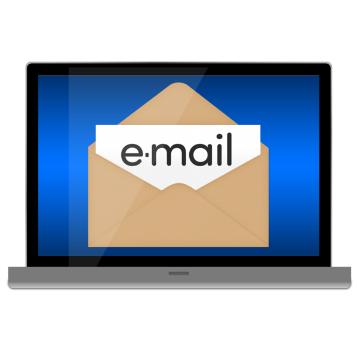 You can contact us by email:wakefieldlocaloffer@family-action.org.ukYou can contact us by email:wakefieldlocaloffer@family-action.org.uk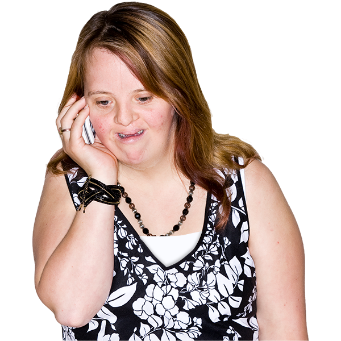 You can call and leave a message on 01924 965588You can call and leave a message on 01924 965588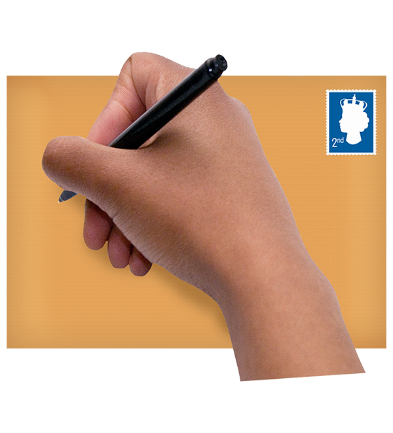 You can write to us at:Family Action WESAIL
Suite 6Orion Office ExpressBenton Office Park5 Bennett AvenueHorburyWakefieldWF4 5RAYou can write to us at:Family Action WESAIL
Suite 6Orion Office ExpressBenton Office Park5 Bennett AvenueHorburyWakefieldWF4 5RAGlossaryGlossaryGlossaryCAMHS – Child and Adolescent Mental Health ServiceEBSA – Emotionally Based School AvoidanceEHCP – Educational Health Care PlanIN – Information Network NHS – National Health ServiceSEND – Special Educational Needs and / or Disabilities. Special Education Needs means you need help with learning. A disability is a physical or mental condition that makes it hard to do things like walk, speak or see.SENDIASS – Special Educational Needs and / or Disabilities Information Advice Support ServiceWESAIL – Wakefield Early Support Advice and Information Liaison ServiceCAMHS – Child and Adolescent Mental Health ServiceEBSA – Emotionally Based School AvoidanceEHCP – Educational Health Care PlanIN – Information Network NHS – National Health ServiceSEND – Special Educational Needs and / or Disabilities. Special Education Needs means you need help with learning. A disability is a physical or mental condition that makes it hard to do things like walk, speak or see.SENDIASS – Special Educational Needs and / or Disabilities Information Advice Support ServiceWESAIL – Wakefield Early Support Advice and Information Liaison ServiceCAMHS – Child and Adolescent Mental Health ServiceEBSA – Emotionally Based School AvoidanceEHCP – Educational Health Care PlanIN – Information Network NHS – National Health ServiceSEND – Special Educational Needs and / or Disabilities. Special Education Needs means you need help with learning. A disability is a physical or mental condition that makes it hard to do things like walk, speak or see.SENDIASS – Special Educational Needs and / or Disabilities Information Advice Support ServiceWESAIL – Wakefield Early Support Advice and Information Liaison Service